Информационное письмоо проведении выездного заочно-очного сертификационного цикла 144 часа с 24.12.2014 по 30.01.2015г. для врачей ультразвуковой и функциональной диагностики «Клиническая эхокардиография и ультразвуковая допплерография по международным стандартам» на базе ГБУЗ «Челябинская областная клиническая больница»Очная часть цикла с 19.01.2015 по 30.01.2015 г.Практические занятия проводятся на ультразвуковом оборудовании экспертного класса и предусматривает освоение современных методик ультразвуковой допплерографии, освоение современных методик оценки клапанной недостаточности (PISA, УНП), сократимости ЛЖ, тканевой допплерографии и др.Место проведения: ГБУЗ «Челябинская областная клиническая больница»,  г. Челябинск, ул. Воровского, 70 Время проведения: с 19.01.2015 по 30.01.2015 г. с 13.00 до 18.00 Преподаватель цикла: Член Российской ассоциации специалистов по функциональной диагностике Благодир Борис ВладиславовичСтоимость сертификационного цикла: 27 000 руб.Стоимость сдачи сертификационного экзамена: 3 000 руб. По окончании выдается удостоверение установленного образца, при успешной сдаче сертификационного экзамена – продление сертификата специалиста. Для зачисления на сертификационный цикл необходимо в срок до 18-го января 2015 г.:Заполнить заявление на сайте www.expromed.ru (раздел учебный центр – запись на циклы)Заполнить заявление (форма заявления на сайте www.expromed.ru, раздел учебный центр – материалы и документация, а также если направление на учебу от ЛПУ – ходатайство о зачислении) и отправить по факсу 8 (343) 204 78 01 или на электронную почту usi@expromed.ruВсе вопросы Вы можете задать по телефону: 8-804-333-21-22 (вызов бесплатный по России)Контактное лицо – Юлия Илдаровна Насретдинова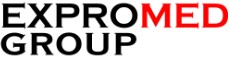 Группа компаний «ЭКСПРОМЕД»ул. Ленина, д. 54/2 г. Екатеринбург, 620075Тел./факс (343) 204-78-01E-mail: office@expromed.ruhttp://www.expromed.ruГлавным врачам,Директорам клиник,Заведующим отделениями,врачам ультразвуковой диагностики 